Care Day 2024 comms pack from BecomeThank you for your involvement in Care Day and joining us in celebrating children in care.Twitter/X example posts (feel free to repurpose for your other social channels)We are joining @Become1992 to celebrate #CareDay - the world’s biggest celebration of children and young people with care experience! BecomeCharity.org.uk/Care-Day  We are putting our hands up for #CareDay with @Become1992 and learning about and challenging stereotypes and stigma around care experience.  BecomeCharity.org.uk/Care-Day  [Add a photo of you/your team with a selfie photo of ‘#CareDay 2024’ and your location written on your palm] This #CareDay, we are encouraging MPs to respond to @Become1992’s invitation to a screening in Parliament of two short films based on distance moves in care. Please also share/quote our socials on the day: Twitter/X, LinkedIn, Facebook, Instagram, TikTok.Graphics (square & landscape):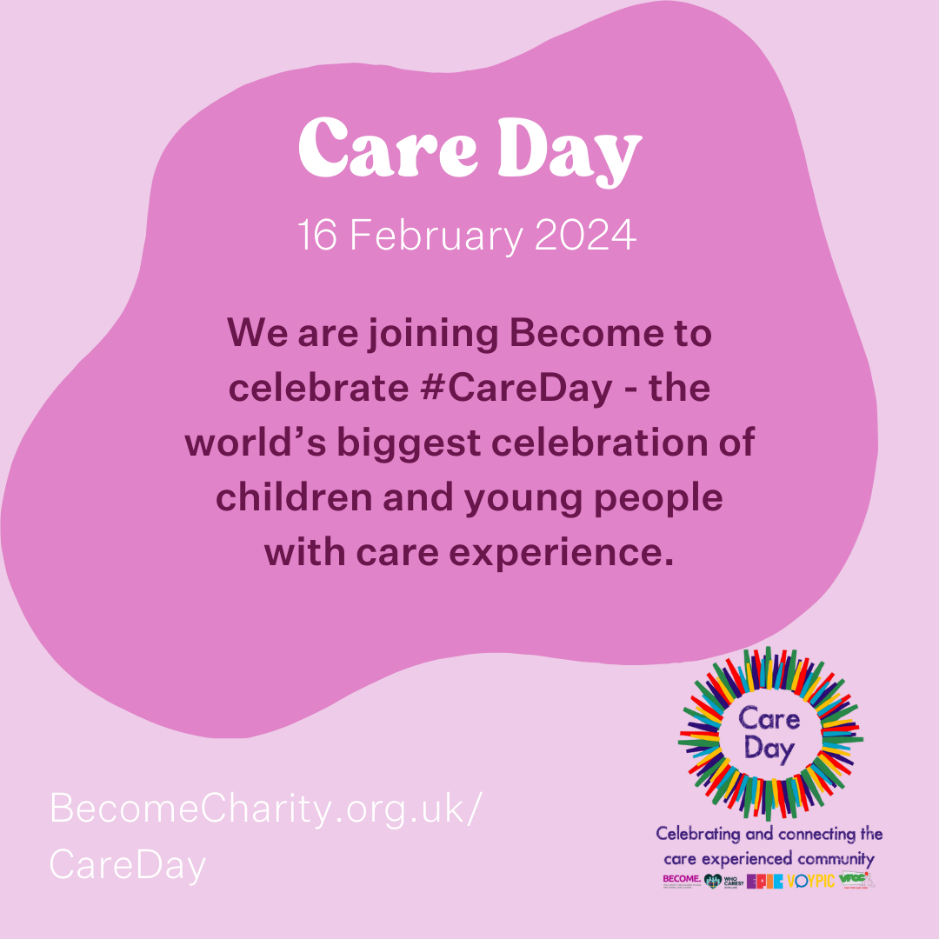 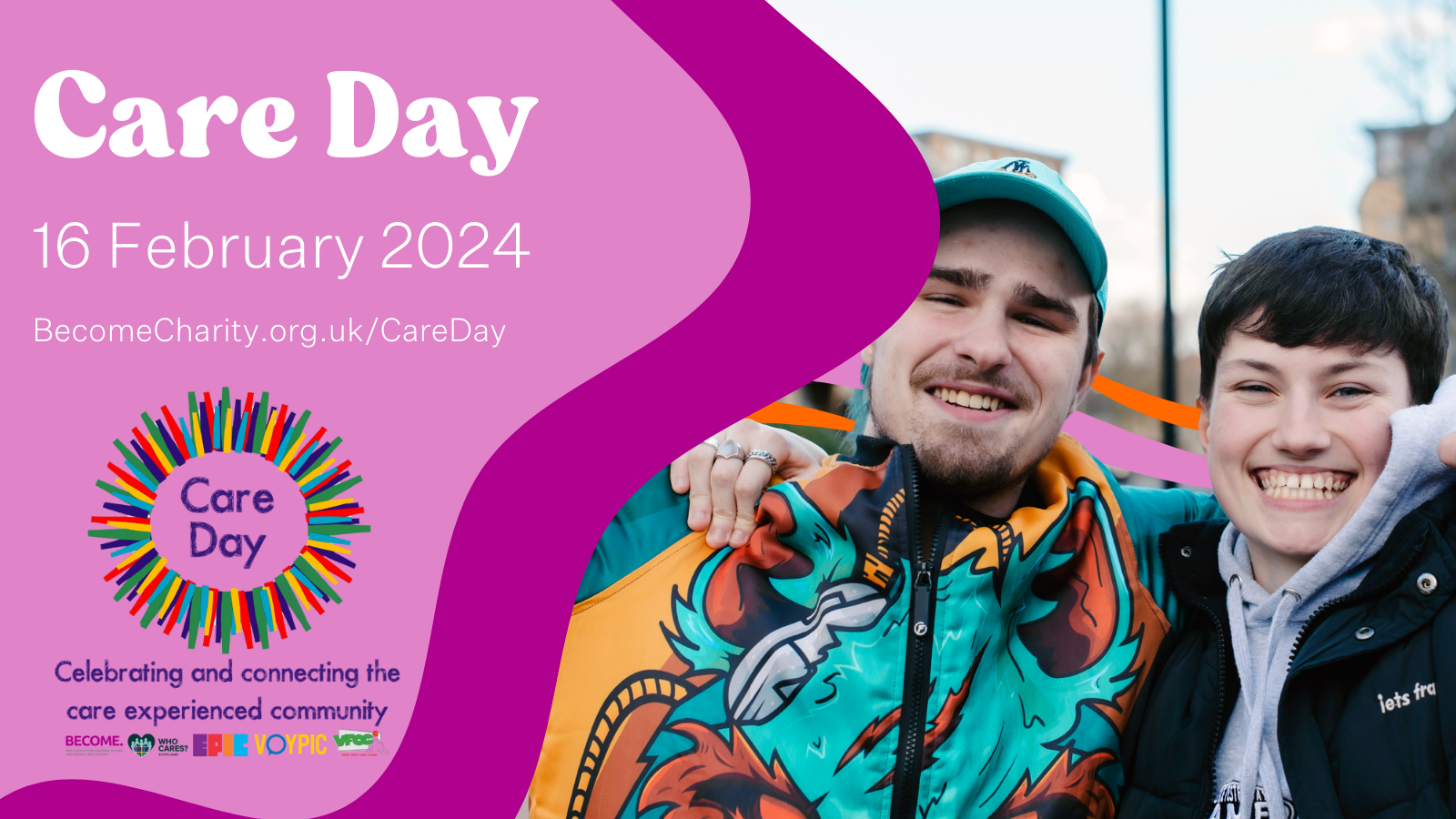 